AIKSV Chef SchiessenAndreas GrafBäbelers 2290050 Appenzell Steinegg79 360 85 06KANTONALSCHÜTZENVERBANDAPPENZELL INNERRHODENschuetzenmeister@aiksv.chwww.aiksv.chAnmeldung SchiessanlassDer Vereinbeabsichtigt, einen bewilligungspflichtigen Schiessanlass gem. Art. 4 der Regeln für Sportliches Schiessen(Teil A, Allg. Regeln) durchzuführen. Er beantragt dem AIKSV, den nachstehenden Anlass zu bewilligen.Freundschaftsschiessen (Art. 7 RSpS / Anmeldeschluss: 30 Tage vor dem Anlass)Anzahl teilnehmende Vereine:(wenn mehr als 5 Vereine: innerhalb GSA?Ja /Nein)Schiessdaten:Verbandsschiessen (gem. Definition AIKSV / Anmeldeschluss: 30. September des Vorjahres)Schiessanlass für Jugendliche/Junioren (Art. 8 RSpS / Anmeldeschluss: 30 Tage vor dem Anlass)Vereinswettkampf (Art. 10 RSpS / Anmeldeschluss: 30. September des Vorjahres)Schützenfest (Art. 12 RSpS / Anmeldeschluss: 30. September des Vorjahres)Matchwettkampf (Art. 13 RSpS / Anmeldeschluss: 30. September des Vorjahres)Organisator:Schiessplatz:Name des Anlasses:Schiessdaten:Adresse Kontaktperson:Tel.-Nr. / E-mail:Der Veranstalter verpflichtet sich, den Anlass gemäss den Regeln für Sportliches Schiessen durchzuführenund die administrativen Aufgaben gegenüber dem AIKSV innerhalb der gültigen Fristen zu erledigen.Ort, Datum:Unterschrift: _____________________________Der AIKSV hat den beantragten Anlass:bewilligtnicht bewilligtSchiessplan bis spätestens _______________ zur Genehmigung an den AIKSV einreichenRangliste bis spätestens _______________ dem AIKSV einreichenRangliste und Abrechnungsformular bis spätestens _______________ dem AIKSV einreichenAppenzell, ______________________Appenzell Innerrhoder KantonalschützenverbandAndreas Graf, Chef Freie SchiessenAnmeldung SchiessanlassSeite1 von 1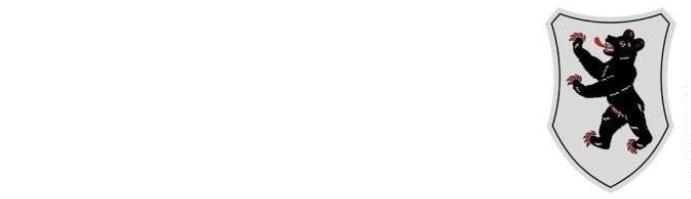 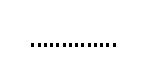 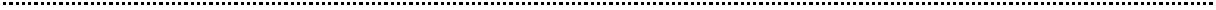 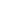 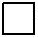 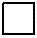 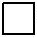 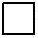 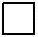 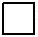 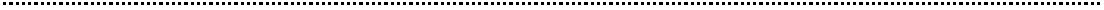 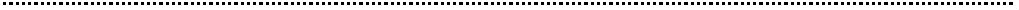 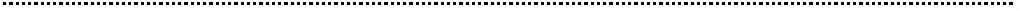 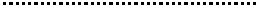 